2018 Grant Manual for theVirginia Dam Safety, Flood Preventionand Protection Assistance Fund2018 Grant FundingApplications due:  4 p.m., March 30, 2018Developed by the Department of Conservation and Recreationin cooperation with the Virginia Resources Authority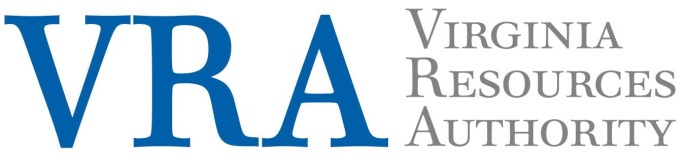 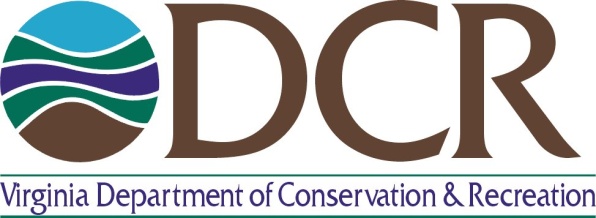 February 9, 2018TABLE OF CONTENTS      PagePart A: Background and Introduction	3Introduction	3Definitions	3Virginia Dam Safety, Flood Prevention and Protection Assistance Fund	3Virginia Dam Safety Program	4Virginia Floodplain Management Program	4Part B: DCR Grant Eligibility Criteria and Application Procedures	5DCR Conditions and Limitations for Making Grants	5Project Category 1, Dam Safety	6Project Category 2 Flood Prevention and Protection..	7Application and Selection Process	7Project Application Contents	8Application Review and Approval	9Project Commencement and Schedule for Completion	10Reporting and Close-Out Guidelines for Grant Recipients	10Grant Administration	11Part C: Guidelines for Grant Procurement via the VRA	12Appendix A: Application Form	13Appendix B: Quarterly Reporting Instructions and Form	18Appendix C: Application Scoring Criteria	20Appendix D: Extension Request Form	26Appendix E: Reimbursement Forms	28Part A: Background and IntroductionIntroductionThe purpose of this manual is to provide guidance regarding the policies, criteria, conditions, and procedures for determining project eligibility and awarding grants from the Virginia Dam Safety, Flood Prevention and Protection Assistance Fund (the “Fund”) to local governments and private entities for specified dam safety and floodplain management issues pursuant to §10.1-603.16 et seq. of the Code of Virginia.  The specific purpose is for the issuance of grants to provide assistance to the local government in the development and implementation of flood prevention or protection studies, engineering costs for a specific regulated dam, for a specific eligible project, for the work to occur during the executed agreement period, in accordance with authorities set out in §10.1-603.19 A and §10.1-603.19 C (ii) of the Code of Virginia.§10.1-603.19 A. The Director may make grants or loans to any local government for the purpose of assisting the local government in the development and implementation of flood prevention or protection projects, or for flood prevention or protection studies.§10.1-603.19 C. The Director may, in order to protect public safety and welfare, make … (ii) grants to local governments and private entities for the determination of the hazard classification for impounding structures, dam break analysis, the mapping and digitization of dam break inundation zones, incremental damage analysis, and other engineering requirements such as emergency action plan development.DefinitionsFor the purposes of this manual and the Fund, “local government” means any county, city, town, municipal corporation, authority, district, commission, or political subdivision created by the General Assembly or pursuant to the Constitution or laws of the Commonwealth, or any combination of two or more of these entities.  “Private entities” means dam owners, whether individuals, partnerships, corporations, or other nongovernmental entities.  This additionally includes, but is not limited to, homeowners' associations, planned unit developments as defined in §15.2-2201, and common interest communities as defined in §54.1-2345 of the Code of Virginia when recognized as dam owners.Virginia Dam Safety, Flood Prevention and Protection Assistance FundThe Virginia Dam Safety, Flood Prevention and Protection Assistance Fund was established to:1. Provide matching grants to local governments (including Soil and Water Conservation Districts) and to private entities owning existing regulated dams to improve dam safety.  This includes matching grants to local governments for orphan dams that are within their jurisdiction.  State-owned and federally-owned dams, or dams not regulated pursuant to the Dam Safety Act (§10.1-604 et seq. of the Code of Virginia) are ineligible.2. Provide matching grants to any local government for the purpose of assisting the local government with improvements to flood prevention or protection.The Fund consists of monies appropriated by the General Assembly, assessments made on flood insurance premium income pursuant to §38.2-401.1 of the Code of Virginia, funds returned in the form of interest and loan principal by recipients of funding, income from the investment of monies contained in the Fund, and other public and private funds eligible for deposit.The Fund is permanent and non-reverting and is administered and managed by the Virginia Resources Authority (VRA) in cooperation with the Department of Conservation and Recreation (DCR).  Section 10.1-603.19 F of the Code of Virginia specifies that “[t]he total amount of expenditures for grants in any fiscal year shall not exceed 50 percent of the total noninterest or income deposits made to the Fund during the previous fiscal year, together with the total amount collected in interest or income from the investment of monies in the Fund from the previous fiscal year as determined at the beginning of the fiscal year.”  Subsection G states that “[a]ny grants made from the Fund shall require [a minimum of] a 50 percent project match by the applicant.  Any loans made from the Fund shall require a minimum of a 10 percent project match by the applicant.”The Director of DCR will determine the type and amounts of funding available prior to each funding period, and will specify the categories that will be considered for grant assistance.  The Director is authorized to make expenditures in accordance with §10.1-603.16 et seq. and the terms of this Guidance Document following approval of Department funding recommendations by the Virginia Soil and Water Conservation Board (Board).Virginia Dam Safety ProgramProvisions of the Virginia Dam Safety Act, (§10.1-604 et seq. of the Code of Virginia) and its attendant regulations (4 VAC 50-20-10 et seq.) promulgated by the Virginia Soil and Water Conservation Board, promote the proper and safe design, construction, operation, and maintenance of dams in the Commonwealth.  The Act applies to dams that are twenty-five feet or higher and that create a maximum impoundment capacity of fifteen acre-feet or greater, and dams that are six feet or higher and create a maximum impoundment capacity of fifty acre-feet or greater.  Exceptions are dams operated primarily for agricultural purposes which are less than 25 feet in height or which create a maximum impoundment capacity smaller than 100 acre feet, dams owned or licensed by the United States government, dams licensed by the State Corporation Commission that are subject to a safety inspection program, water or silt retaining dams approved pursuant to §45.1-222 or 225.1 of the Code of Virginia (mining or quarry dams permitted by Department of Mines, Minerals, and Energy), and obstructions in a canal used to raise or lower water.  The Dam Safety Program’s goal is to enhance public safety by administering an effective program that assists dam owners in protecting their dams.Virginia Floodplain Management ProgramThe Virginia Flood Damage Reduction Act of 1989 is administered by DCR through the Floodplain Management Program in DCR’s Division of Dam Safety and Floodplain Management.  DCR serves as the coordinator of all flood protection programs and activities in the Commonwealth, as set out in §10.1-602.2 of the Code of Virginia. The Program’s objectives are to prevent loss of life, reduce property damage caused by flooding, and conserve the natural and beneficial riverine and coastal floodplains of the Commonwealth.  The Program pursues these objectives by assisting localities in identifying flood risks, in communicating those risks to residents, and in managing development in identified flood hazard areas.Part B: DCR Grant Eligibility Criteria and Application ProceduresDCR Conditions and Limitations for Making GrantsGrant assistance will be awarded by category on a competitive scoring basis for eligible projects that meet the general conditions of this section and the specific criteria set out in the project category descriptions.  Scoring criteria to be utilized for each project category are contained in Appendix C.Per §10.1-603.19 G. of the Code of Virginia, any grants made from the Fund shall require [a minimum of] a 50 percent match by the applicant.Grant funds will be disbursed on a reimbursement basis and only after the completion of the approved project.A total of approximately $900,000 is available for grants during this grant cycle.  Maximum grant amount per project will be determined based on scoring, amounts requested from eligible projects, and available funds.Each application submitted must be for a discrete project to be completed within 12-months of an executed agreement or by an approved extension date.  These specified dates constitute the required “project completion date”.  Reimbursement requests must be submitted within 90 days following passage of the authorized project completion date.Projects completed prior to February 9, 2018 shall not be eligible for funding.No project or portion thereof identified in a previously awarded and reimbursed application is eligible for funding.  This does not prohibit grant awards to a dam owner for a different project on their dam (see Page 7 for eligible projects).  Additionally, necessary updates to a prior funded EAP, DBIZ etc. are allowable.DCR, VRA, and the Board, in their discretion, reserve the right to provide funding at a level less than requested by the applicant, or to refuse to fund an applicant’s request.  Reasons for such determinations include, but are not limited to, project ranking, attainability of the proposal, credit worthiness of the applicant, total funding determined to be necessary to complete the project, failure to complete the project by the specified completion date, and total available funding.Should ownership of the dam change, the grant does not transfer.  This does not include legal name changes where the new name remains clearly tied to the grant recipient.Applications will be accepted February 9, 2018 through 4:00 p.m. on March 30, 2018.In order for a grant to be authorized, an eligible project shall satisfy the following general conditions:An application meeting the requirements set forth in this manual has been submitted to DCR within the specified application period.The applicant has provided satisfactory assurances of cash match funding (must include signed, written verification), property ownership, and adequate project maintenance and management (where applicable).Where applicable, the applicant [if a locality or entity (for example, a corporation or homeowner’s association)] has formally adopted a resolution requesting assistance from the Fund or a statement indicating that a resolution will be proposed, and once approved, forwarded to and acceptable to DCR prior to the close of the application period.If a grant is sought for a study, project, or activity that will be carried out in concert with a federal agency, the applicant must have entered into, or have adopted a resolution to enter into, any necessary written agreement with the federal agency endorsing the study, project, or activity, including any provisions for cost-sharing.In order for a grant to be authorized for a flood prevention or protection study, the following additional conditions apply:Per §10.1-603.20 A (4) of the Code of Virginia, a local government is eligible to receive a grant once every five years, provided that it has a flood mitigation plan approved by the Director and has demonstrated satisfactory evidence of plan implementation.Per §10.1-603.20 A (4) of the Code of Virginia, lacking an approved flood mitigation plan a local government is eligible for a grant once every ten years.Per §10.1-603.20 A (1) of the Code of Virginia the applicant shall describe in detail the area to be studied or protected including the following:Population;Value of property to be protected;Historic flooding data and hydrologic studies projecting flood frequency;Estimated cost-benefit ratio of the project;The ability of the locality to provide its share of the cost;The administration of local flood plain management regulations; andOther necessary information to establish project or study priority.In addition, the locality must provide written assurance it will satisfactorily maintain any structure financed, in whole or in part, through grants provided under §10.1-603.20 A (2) of the Code of Virginia.If the local government is on probation, suspended from, or not participating in the National Flood Insurance Program (NFIP), the locality must demonstrate satisfactory evidence of how the proposed project will remedy existing NFIP violations or aid in the locality’s application to join the NFIP.Project CategoriesDam SafetyThe purpose of this category is to assist dam owners in bringing their regulated dams into compliance with the Dam Safety Act (§ 10.1-604 et seq. of the Code of Virginia) and the Virginia Impounding Structure Regulations (4VAC5-20-10 et seq.).Eligible applicants include local governments and private entities.Eligible applicants should have maintained a Conditional or Regular Operation and Maintenance Certificate during the past twelve months and shall provide such proof of a Certificate when available.  If the applicant’s dam is not under a Certificate, detailed documentation must be provided to demonstrate the steps being taken to bring the dam under Certificate.  This may include correspondence related to bringing their dam into compliance.Eligible projects include: (Check the One Applicable Project Box)Dam Break Inundation Zone Analysis, Mapping, and DigitizationProbable Maximum Precipitation Impact Analysis and CertificationHazard Classification Analysis and/or ACER TM-11Emergency Action Plan DevelopmentSpillway Capacity AnalysisIncremental Damage Analysis for Reduction of Required Spillway Design FloodAlternatives Analysis for Spillway Capacity and StabilityFlood Warning and Response Systems such as IFLOWSEngineering and Design for one of the following:Wave Berm ReconstructionGraded Filter Drain and/or Toe Drains/UnderdrainsPrincipal and/or Emergency Spillway and/or Trash Rack Repair/ReplacementGeotechnical Analysis for Dam/Spillway StabilityOutlet Basin RepairGate Valve Evaluation and Repair; Includes Other Water Elevation Control MechanismsRepair of Erosion or Deterioration of Dam and/or Appurtenant StructuresFlood Prevention and ProtectionThe purpose of this category is to assist local governments with flood prevention or protection studies.  Per § 10.1-603.16 of the Code of Virginia flood prevention or protection studies means hydraulic and hydrologic studies of flood plains with historic and predicted floods, the assessment of flood risk and the development of strategies to prevent or mitigate damage from flooding.Eligible applicants are limited to local governments.Eligible projects include: (Check the One Applicable Project Box)The assessment of flood risks through the revision of existing flood-related plans, such as floodplain ordinances, resiliency plans, or flood mitigation strategiesCreating tools and/or applications to identify, aggregate, and/or display information on flood risk, or preparing and submitting an application to join the Community Rating SystemConducting hydrologic and hydraulic studies of floodplains with historic and predicted floods to improve the accuracy of flood maps and better determine flood risk. The remapping of regulated flood hazard areas, including the application for a Letter of Map Revision through the Federal Emergency Management Agency (FEMA).The development of flood hazard mitigation strategies and plansThe development of flood prevention and protection studiesApplication and Selection ProcessGeneral Submittal Information and DeadlineA complete electronic file with all required attachments is the preferred method of submission.  Applications should be submitted in a PDF format to dam@dcr.virginia.gov.  Files should be saved as follows:  Dam inventory number.pdf (example 190054.pdf).  If multiple applications for the same inventory number then please use 190054-1.pdf.If no inventory number applies, i.e. floodplain projects, files should be saved with the locality name as follows:  LoudounCountyFP.pdf.  If multiple applications for the same locality then please use LoudounCountyFP-1.pdf.If electronic submittal is not possible, please submit 3 complete copies of each application (including one originally-signed copy), together with all attachments and supporting documentation, to the Virginia Department of Conservation and Recreation at the address below.Address:	Virginia Department of Conservation and RecreationAttention: Dam Safety, Flood Prevention and Protection Assistance FundDivision of Dam Safety and Floodplain Management600 East Main Street, 24th FloorRichmond, Virginia 23219Please ensure signature pages are completed prior to submitting electronically or mailing.  Applications without signatures will be considered incomplete and will be removed from funding consideration.  Applications will be accepted beginning on February 9, 2018.  All applications must be RECEIVED by 4:00 p.m. on March 30, 2018.  Applications received after this deadline will not be considered.It is important that applications be printed on one-sided pages.  All pages must be sized to 8.5 x 11 inches.  Photographs are acceptable.  All photos and images and their captions must be mounted on 8.5 x 11 inch paper and be of quality suitable for reproduction by photocopier.  It is not necessary to submit 3 sets of original images, but all reproduced images must be clear and discernable.  Images and photos will not be returned.Applications will be scored, ranked, and funded based on scoring criteria in Attachment C and the availability of funds.General Application Inquiries: Contact the Department of Conservation and Recreation, Division of Dam Safety and Floodplain Management at (804) 371-6095.Project Application Contents (See Appendix A for the Application Form)  Section I – Organizational InformationSection I of the Application Form contains general organizational information, including the title, category, and location of the project, the amount of grant funds requested, and contact information for the applicant or the applicant’s designated contact person.Section II - Scope of Work Narrative (as an attachment to the Application Form)The requirements for the project’s Scope of Work narrative are outlined in Section II of the Application Form.  The Scope of Work narrative should describe how the project meets each of the relevant scoring criteria contained in Appendix C, as well as how it accomplishes specific goals, objectives, strategies, conditions, or tasks.  The roles and responsibilities of sponsors and cooperators should be identified.  The specific activities, anticipated completion dates, reports, publications, maps, or other tangible accomplishments of the project that can be measured should be described.Section III – Funding (as an attachment to the Application Form)Section III of the Application Form establishes the proposed budget for the project.  It should include evidence of the source of the required cash match funds.  Application Review and ApprovalQualifying projects in each category are selected for funding on a competitive scoring basis.  DCR will use the following procedure in determining the qualification of an application.Department of Conservation and Recreation (DCR) ReviewApplications will be reviewed by DCR’s Division of Dam Safety and Floodplain Management for completeness in accordance with the eligible grant categories and application requirements.  Division staff will additionally review each complete application to determine its merits in accordance with the criteria set out in this manual.  In the event of a scoring tie between eligible projects of equal priority pursuant to the scoring criteria contained in Appendix C, funding will be divided proportionately (in accordance with total amounts requested) among the projects.The Division of Dam Safety and Floodplain Management staff will advance recommendations to the Deputy Director for review and will meet with the Director as needed to discuss the recommendations made in accordance with the criteria set out in this manual.Virginia Soil and Water Conservation Board ReviewThe Director of DCR will recommend qualified projects for funding to the Board.  The Board will consider the Director’s recommendations and approve projects for funding in accordance with the criteria set out in this manual.Virginia Resources Authority (VRA) ReviewFollowing the Board’s approval, and pending further necessary submittals, the application will be forwarded to VRA for qualification according to its underwriting criteria, the execution of a grant agreement, and funding.  All applications must qualify pursuant to VRA’s criteria in order to be eligible for funding.Project Commencement and Schedule for CompletionSince the readiness of projects to proceed is a critical factor in maintaining the integrity of the program, projects will be required to commence and to be completed within the twelve months following the issuance of a signed agreement between the applicant and VRA on behalf of DCR.  If a project does not commence in a timely fashion to allow completion within the agreement period, funding will be withdrawn from the project and the applicant may reapply during the next funding round.  Such funds may be redistributed to other qualifying projects at the discretion of the Board.  A one-year extension may be granted at the discretion of DCR; however, all extension requests must be received not later than 90 days prior to the expiration of the original agreement (Appendix D) and the engineering work must have commenced within the first nine months of the original agreement period.Reporting and Close-Out Guidelines for Grant RecipientsFollowing execution of a grant agreement, successful applicants must submit quarterly reports to DCR at dam@dcr.virginia.gov by October 15th, January 15th, April 15th, and July 15th for the previous quarter, unless an alternative reporting schedule is agreed to in writing by DCR.  Quarterly reports provide needed information regarding the status of the funded project.  Failure to submit required quarterly reports will delay reimbursements and may result in funding being withdrawn.  Appendix B contains the quarterly reporting form that is required to be submitted.Where applicable, DCR will conduct project inspections as necessary to ensure conformance to grant terms.  Final project deliverables defined in the approved Scope of Work are due to DCR within 30 days following the project end date, unless another date is agreed upon.All materials shall be provided digitally and in print to DCR as a requirement for receipt of this grant.  Reports must be provided in either PDF and/or a Microsoft Word compatible format, including any embedded maps or other figures/illustrations.  Any engineering files (including hydrologic and hydraulic studies)  and assumptions necessary to replicate various analyses or other calculations need to be provided in a format compatible with the software used to perform those calculations; likewise all output files are also required.  All tabular information not included in the engineering files above, whether or not contained within any report or appendix, which was used as the basis for any calculation, shall be provided in a Microsoft Excel compatible format or Microsoft Access compatible format.  Dam break inundation maps, i.e. the cartographic product, should be provided in print and PDF format if not already included embedded within the report(s).  Though these inundation PDF map deliverables shall not substitute for the underlying data in a well formed, georeferenced, and properly projected GIS format; if derived from CAD or another non-GIS workflow, at minimum the inundation areas, building footprints and elevation data will need to be converted into a GIS compatible format.  The coordinates of flood warning and response systems shall also be provided.  See the Virginia Soil and Water Conservation Board's Guidance Document for specific requirements and direction for mapping - Dam Break Inundation Zone Modeling and Mapping Procedures (PDF) (09/16).Grant AdministrationAfter approval by the Virginia Soil and Water Conservation Board at the meeting tentatively scheduled for May 17, 2018, notice of awards will be posted on the DCR website at www.dcr.virginia.gov under Dam Safety and Floodplain Management.Virginia Resources Authority (VRA) will email Grant Agreements to recipients using the email address provided in the original application.  If no email address is provided, the Grant Agreements will be sent via U.S. mail.  Recipients shall return the signed Grant Agreement within 90 days of receipt to:Address:Kimberly S. AdamsVirginia Resources Authority1111 E. Main Street, Suite 1920Richmond, VA 23219kadams@virginiaresources.org(804) 616-3449Quarterly reports must be submitted as outlined in Appendix B.After the dam safety project is completed, the recipient shall submit the engineering work to the Regional Dam Safety Engineer for approval. Name and mailing address of your Regional Dam Safety Engineer is available online at http://www.dcr.virginia.gov/dam_safety_and_floodplains/dsfpmcontx.shtml.  Electronic submittals shall be made at: dam@dcr.virginia.gov.After the flood prevention project is completed, submit the work to DCR Floodplain Management staff for approval.  Name and mailing addresses for the DCR Floodplain Management staff are available online at http://www.dcr.virginia.gov/dam-safety-and-floodplains/floodplain-directory. Electronic submittals shall be made at: dam@dcr.virginia.gov.Submit reimbursement requests within 90 days following passage of the authorized project completion date including completed and signed Reimbursement Forms found in Appendix E, the written project approval from the Regional Dam Safety Engineer or DCR Floodplain Management staff, proof of payment (cancelled checks, bank statements, accounting system reports, etc.), invoices, the signed Form of Requisition in the Grant Agreement, and the signed Certificate of the Consulting Engineer Form in Grant Agreement to dam@dcr.virginia.gov or:Address:Virginia Department of Conservation and RecreationAttention: Dam Safety, Flood Prevention and Protection Assistance FundDivision of Dam Safety and Floodplain Management600 East Main Street, 24th FloorRichmond, Virginia 23219If the project was awarded for Dam Break Inundation Zone Analysis, Mapping, and Digitization, or for Emergency Action Plan Development, evidence must be provided that the map has been additionally filed with the local planning department and the EAP with the local emergency management coordinator and the Virginia Department of Emergency Management prior to reimbursement approval.If the project was awarded for Remapping of Regulated Flood Hazard Areas, evidence must be provided that data has been submitted to FEMA through a Letter of Map Revision application prior to reimbursement approval.Part C: Guidelines Regarding Grant Procurement via the Virginia Resources AuthorityVirginia Resources Authority (VRA) Specific Conditions and Limitations for GrantsDisbursement of Grant FundsGrant funds shall be disbursed on a reimbursement basis only.  All requests for disbursement shall be delivered to DCR for approval according to the reimbursement terms of the grant manual.  DCR shall forward the approved request to VRA for payment to the applicant.  VRA will not disburse funds prior to receipt of a fully executed Grant Agreement signed by the grant recipient and subsequently signed by VRA’s Executive Director.  Where applicable, DCR will conduct site visits and inspections to monitor project compliance.  A checklist for reimbursement is include as Appendix E.Appendix A: Application Form	Virginia Department of Conservation and RecreationDam Safety, Flood Prevention and Protection Assistance Fund Grant ProgramSection I - Organizational InformationName of Applicant __________________________________________________________Signature of Applicant _______________________________________________________Mailing Address (1) _________________________________________________________Mailing Address (2) _________________________________________________________City __________________________ State __________________ Zip _________________Telephone Number (_____) ______________    Cell Phone Number (_____) ___________Fax Number (_____) _________________________________________________________Email Address ______________________________________________________________Contact Person (If different from applicant) _____________________________________Mailing Address (1) _________________________________________________________Mailing Address (2) _________________________________________________________City __________________________ State __________________ Zip _________________Telephone Number (_____) ______________    Cell Phone Number (_____) ___________Fax Number (_____) _________________________________________________________Email Address ______________________________________________________________Application Form Page 1 of 5Project Category (Check one):     □ Dam Safety      □ Flood Prevention and ProtectionType of Applicant (Check one):     □ Public Government Entity     □ Private EntityProject Type (Check the One Applicable Project Box):(NOTE: A separate application is necessary for each project funding request)Dam Safety (for government and private entities)Dam Break Inundation Zone Analysis, Mapping, and DigitizationProbable Maximum Precipitation Impact Analysis and CertificationHazard Classification Analysis and/or ACER TM-11Emergency Action Plan DevelopmentSpillway Capacity AnalysisIncremental Damage Analysis for Reduction of Required Spillway Design FloodAlternatives Analysis for Spillway Capacity and StabilityFlood Warning and Response Systems such as IFLOWSEngineering and Design for one of the following:Wave Berm ReconstructionGraded Filter Drain and/or Toe Drains/UnderdrainsPrincipal and/or Emergency Spillway and/or Trash Rack Repair/ReplacementGeotechnical Analysis for Dam/Spillway StabilityOutlet Basin RepairGate Valve Evaluation and Repair; Includes Other Water Elevation Control MechanismsRepair of Erosion or Deterioration of Dam and/or Appurtenant StructuresFlood Prevention and Protection (for government entities only):The assessment of flood risks through the revision of existing flood-related plans, such as floodplain ordinances, resiliency plans, or flood mitigation strategiesCreating tools and/or applications to identify, aggregate, and/or display information on flood risk, or preparing and submitting an application to join the Community Rating SystemConducting hydrologic and hydraulic studies of floodplains with historic and predicted floods to improve the accuracy of flood maps and better determine flood risk. The remapping of regulated flood hazard areas, including the application for a Letter of Map Revision through the Federal Emergency Management Agency (FEMA).The development of flood hazard mitigation strategiesThe development of flood prevention and protection studiesApplication Form Page 2 of 5Location of Project (Include Maps): ____________________________________________For Dam Safety ProjectsDam Name (If Applicable): ___________________________________________________Dam Inventory Number (If Applicable): ________________________________________Dam Owner (If Applicable): __________________________________________________For Flood Plain ProjectsNFIP Community Identification Number (CID): _________________________________Is Project Located in an NFIP Participating Community?  Yes / NoIs Project Located in a Special Flood Hazard Area?  Yes / No  Flood Zone: ___________Flood Insurance Rate Map Number(s) (If Applicable): ____________________________Total Cost of Project: ________________________________________________________Total Amount Requested (May not be more than 50% of Total Cost of Project): ________________________Section II – Scope of Work NarrativePlease attach the scope of work for the project, including supporting documentation as necessary.  Localities and entities seeking funding should additionally attach a resolution or other documentation authorizing the request for funding.  All applicants must include completed score sheets found in Appendix C to indicate the potential score of their application.  In addition, the description should include the following:Category 1, Dam Safety:Objectives and Need for Assistance: Identify and describe any relevant issues or problems that will be addressed by the project.The applicant must attach a copy of a current Conditional or Regular Operation and Maintenance Certificate when available or detailed documentation to demonstrate the steps being taken to bring the dam under Certificate and into compliance.Results or Benefits Expected: Briefly discuss the expected results and benefits of the project.  The proposal should describe how the project is part of a complete approach to addressing dam deficiencies, such as those required in the Conditional Operations and Maintenance Certificate, where applicable, or flood impacts.  Include a discussion and evidence that any structure or project receiving funding will be maintained following project completion.Application Form Page 3 of 5Approach: Briefly outline a plan of action pertaining to the scope and detail of how the proposed work will be accomplished, the work products (deliverables) to be developed, projected completion dates (i.e. final reports, workshops, GIS layers or data sets, etc.). and applicable milestones.  Identify other potential project partners and any agreements with those partners.Alternatives: Briefly describe any alternatives to the proposed activity that have been considered and the reason the project was selected.Criteria: Describe how the project meets each of the applicable scoring criteria contained in Appendix C.  Appendix C must be completed and submitted with the application.Category 2, Flood Protection and Prevention:Objectives and Need for Assistance: Identify and describe any relevant issues or problems that will be addressed by the project.Include a detailed map of the area that is the subject of the application, evidence of participation in the National Flood Insurance Program (NFIP), and a copy of the locality’s floodplain ordinance. If the locality is on probation, suspended from, or not participating in the NFIP, the locality must demonstrate satisfactory evidence of how the proposed project will remedy existing NFIP violations or aid in the locality’s application to join the NFIPResults or Benefits Expected: Briefly discuss the expected results and benefits of the project.  Where applicable, include a discussion and evidence that any structure or project receiving funding will be maintained following project completion.Approach: Briefly outline a plan of action pertaining to the scope and detail of how the proposed work will be accomplished with expected completion dates and applicable milestones.  Identify other potential project partners.If assistance is sought for a project that will be carried out in concert with a federal agency, provide evidence of an agreement with the federal agency endorsing the project.Relationship to Other Projects: Where applicable, briefly describe the relationship between this project and other past, current, or future projects.  If the applicant has received or applied for any other grants or loans of this nature (i.e. Hazard Mitigation Grant Program, Pre-Disaster Mitigation Grants, Repetitive Loss Reduction Grant, etc.) in the last five years, please identify those projects and describe any problems with meeting the obligations of the grant.Alternatives: Briefly describe any alternatives to the proposed activity that have been considered and the reason the project was selected.Application Form Page 4 of 5Criteria: Describe how the project meets each of the applicable scoring criteria contained in Appendix C.  Appendix C must be completed and submitted with the application.Section III – FundingBudget Narrative:Please attach a Budget Narrative detailing all proposed expenditures.  The following items must be included:Estimated total project cost: This amount must reflect the total cost of bringing the project to completion.  Estimates for all work to be completed by third parties (engineers, contractors, etc.) on the specified project should be included.Amount of funds requested from the Fund: This is the total amount of any grant assistance sought from the Fund.  Include a detailed breakdown on how this funding is proposed to be allocated.  This amount cannot exceed 50 percent of estimated total project cost.Amount of cash match funds available: This amount, when combined with the amount of funding requested from the Fund, must reflect the total estimated project cost in order to demonstrate that all necessary funding has been secured to complete the project.  Include a description of the source of these funds and evidence of the applicant’s ability to obtain these funds in order to complete the project.  A pledge agreement is required for each contribution, signed by the authorized organizational representative of the contributing organization and the applicant organization, which must include: The name, address, and telephone number of the contributor; The name of the applicant organization; The title of the project for which the cash contribution is made;The source of funding for the cash contribution;The dollar amount of the cash contribution; andA statement that the contributor will pay the cash contribution during the agreement period.A detailed breakdown of how this funding is proposed to be allocated must also be included.  In-kind services and loan or other grant funds awarded from the Fund may not be utilized as match funds.  Monies used to match other funding streams are also not allowed as match for this grant program.Application Form Page 5 of 5Appendix B: Quarterly Reporting Instructions and FormInstructionsThe information presented on each quarterly report, when combined, should be sufficient to indicate the status of the complete project for which funding is being received.For each category/column, provide a brief description.Brief Description of Activity: Describe the discrete project that will be discussed in the entries that follow.Progress Achieved During this Quarter: Summarize any actions taken during the quarter toward completing the funded activity, and the results of those actions.Progress Anticipated During Next Quarter: Summarize what actions are expected to occur during the upcoming quarter that will further move the funded activity toward completion.Anticipated Completion Date for this Activity and Remaining Steps: Insert the approximate date by which the funded activity is expected to be completed, as well as a summary of what actions remain to be completed to bring this activity to completion.Attach additional sheets as necessary to complete any discussion.  The grant number and dam inventory number (if applicable) must be included on any additional sheets submitted.All files should be named as follows:Dam Inventory Number - Grant Number – MMDDYYYQEFor example 019008-DSFP10118-09302018QECommunity Name - Grant Number – MMDDYYYQE (if no inventory number)For example LoudounCounty-DSFP10118-09302018QE This file name must be included in the subject line of the email.  Submit completed quarterly reporting forms by e-mail (preferred), fax, or mail as follows:E-mail:dam@dcr.virginia.govFax:(804) 371-2630 Attn: Dam Safety, Flood Prevention and Protection Assistance FundAddress:Virginia Department of Conservation and RecreationAttention: Dam Safety, Flood Prevention and Protection Assistance FundDivision of Dam Safety and Floodplain Management600 East Main Street, 24th FloorRichmond, Virginia 23219QUARTERLY REPORTING FORMDAM SAFETY, FLOOD PREVENTION AND PROTECTION ASSISTANCE FUNDGrant Number ______________________   Calendar Year ________________Quarter Ended:     9/30 _______     12/31 _______     3/31 ______     6/30 _____Owner/Organization ________________________________________________Project Category _______________________ Project Type ________________NFIP CID (If Applicable) ______________ FIRM Number (if applicable) _____________Dam Name (If Applicable) ____________ Inventory Number (if applicable) ___________Printed Name:	_______________________________________________ Date: _____________Signature:	__________________________________________________________________Title:		__________________________________________________________________Appendix C: Application Scoring CriteriaCATEGORY 1: DAM SAFETYCATEGORY 2: FLOOD PREVENTION & PROTECTIONAppendix D: Extension Request FormAmendment to Contract between Virginia Resources Authority and Grant Recipient of 2018 Grant from the Dam Safety, Flood Prevention & Protection Assistance Fund All projects are required to commence and to be completed within the twelve months following the issuance of a signed agreement between the applicant and VRA on behalf of DCR.  A one-year extension may be granted at the discretion of DCR provided such request is received not later than 90 days prior to the expiration of the original agreement.  Requests should be emailed to dam@dcr.virginia.gov.  If email is not available, please mail to:Address:Virginia Department of Conservation and RecreationAttention: Dam Safety, Flood Prevention and Protection Assistance FundDivision of Dam Safety and Floodplain Management600 East Main Street, 24th FloorRichmond, Virginia 23219Grant Recipient ______________________________________________________________Contact Name   ______________________________________________________________Mailing Address _____________________________________________________________City _____________________________ State __________________ Zip _______________Is this a new address? Yes ___ No ___    Has the Contact Name changed?  Yes ___ No ___Telephone Number (_____) ______________          Fax Number (_____) ________________Email Address _______________________________________________________________Title of Project _______________________________________________________________Grant Number ____________________________ NFIP CID (If Applicable)______________Dam Name (If Applicable) __________ Dam Inventory Number (If Applicable) ___________ Total Cost of Project __________________ Total Amount Awarded ____________________Current Grant End Date ________________ Requested New End Date __________________Justification for Extension:  Please provide a detailed explanation for extension request including reason work will not be completed during the initial grant period and a timeline for completion if approved.Signatures:_____________________________________________      ______________________________Grant Recipient						Date Requested_____________________________________________      ____________   ________________Virginia Department of Conservation & Recreation		Date Approved   Date Denied_____________________________________________     ____________	  _________________Virginia Resources Authority					Date Received	  Date Grant ModifiedAppendix E: Reimbursement FormsAll projects are required to commence and to be completed within the twelve months following the issuance of a signed agreement or within the approved extension period if applicable.  Grant funds will be disbursed on a reimbursement basis after the completion of the approved project. Reimbursement requests must be submitted within 90 days following passage of the authorized project completion date and only after the recipient has submitted the engineering work to the Regional Dam Safety Engineer for approval or if a flood prevention or protection project, has submitted necessary project deliverables to the DCR Floodplain Management staff.  Requests for reimbursement, along with all supporting documentation, should be emailed to dam@dcr.virginia.gov.  If email is not available, please mail to:Address:Virginia Department of Conservation and RecreationAttention: Dam Safety, Flood Prevention and Protection Assistance FundDivision of Dam Safety and Floodplain Management600 East Main Street, 24th FloorRichmond, Virginia 23219Grant Recipient ______________________________________________________________Contact Name   ______________________________________________________________Mailing Address _____________________________________________________________City _____________________________ State __________________ Zip _______________Is this a new address? Yes ___ No ___    Has the Contact Name changed?  Yes ___ No ___Telephone Number (_____) ______________          Fax Number (_____) _______________Email Address ______________________________________________________________Title of Project _____________________________________________________________Grant Number __________________ NFIP CID (If Applicable) _______________________Dam Name (If Applicable) _____________________________________________________Dam Inventory Number (If Applicable) ___________________________________________Approved Grant End Date ________________________ Total Cost of Project ___________ Total Amount Awarded ___________ Amount Requested for Reimbursement ____________Required Attachments for ReimbursementGrant Number ____________________ NFIP CID (If Applicable)______________________Dam Name (If Applicable) _____________________________________________________Dam Inventory Number (If Applicable) ___________________________________________Is the signed Form of Requisition from the grant agreement attached?  Yes ___   No ___Are proof of payment (cancelled checks, bank statements, accounting system reports etc.) and related invoices attached?  Yes ___   No ___Has the attached Certificate of the Consulting Engineer Form been reviewed and approved by the DCR Dam Safety engineer?  Yes ___   No ___If a Dam Safety Project: Is the Certificate of the Consulting Engineer Form attached?  Yes ___   No ___If a Flood Project:  Is the project located in a Special Flood Hazard Area?  Yes ___   No ___Is documentation of compliance with the local floodplain ordinance attached?  Yes ___   No ___Authorized Signature _______________________________ Date ________________________Printed Name		_______________________________ Title ________________________DCR Use Only:  ApprovalAmount to be Reimbursed   ______________________________________________________Authorized Signature _______________________________ Date ________________________Printed Name		_______________________________ Title ________________________DCR Use Only:  DenialAuthorized Signature _______________________________ Date ________________________Printed Name		_______________________________ Title ________________________Reason for Denial	____________________________________________________________Brief Description of ActivityProgress Achieved During this QuarterProgress Anticipated During Next QuarterAnticipated Completion Date for this Activity and Remaining StepsCurrent Information:Current Information:Current Information:Current Information:Is the applicant a local government (including counties, cities, towns, municipal corporations, authorities, districts, commissions, or political subdivisions created by the General Assembly or pursuant to the Constitution or laws of the Commonwealth, or any combination of these) or a private entity (including dam owners, whether individuals, partnerships, corporations, homeowners association, or other nongovernmental entities)?Is the applicant a local government (including counties, cities, towns, municipal corporations, authorities, districts, commissions, or political subdivisions created by the General Assembly or pursuant to the Constitution or laws of the Commonwealth, or any combination of these) or a private entity (including dam owners, whether individuals, partnerships, corporations, homeowners association, or other nongovernmental entities)?Is the applicant a local government (including counties, cities, towns, municipal corporations, authorities, districts, commissions, or political subdivisions created by the General Assembly or pursuant to the Constitution or laws of the Commonwealth, or any combination of these) or a private entity (including dam owners, whether individuals, partnerships, corporations, homeowners association, or other nongovernmental entities)?Is the applicant a local government (including counties, cities, towns, municipal corporations, authorities, districts, commissions, or political subdivisions created by the General Assembly or pursuant to the Constitution or laws of the Commonwealth, or any combination of these) or a private entity (including dam owners, whether individuals, partnerships, corporations, homeowners association, or other nongovernmental entities)?Local GovernmentEligible for consideration under this categoryEligible for consideration under this categoryPrivate EntityEligible for consideration under this categoryEligible for consideration under this categoryHas this or any portion of this project been included in any application previously funded by DSFPPAF?  This does not include necessary updates to EAP, DBIZ, etc.Has this or any portion of this project been included in any application previously funded by DSFPPAF?  This does not include necessary updates to EAP, DBIZ, etc.Has this or any portion of this project been included in any application previously funded by DSFPPAF?  This does not include necessary updates to EAP, DBIZ, etc.Has this or any portion of this project been included in any application previously funded by DSFPPAF?  This does not include necessary updates to EAP, DBIZ, etc.YesNot eligible for consideration under this categoryNot eligible for consideration under this categoryNoEligible for consideration under this categoryEligible for consideration under this categoryHas the applicant provided evidence of an ability to provide the required match funds?Has the applicant provided evidence of an ability to provide the required match funds?Has the applicant provided evidence of an ability to provide the required match funds?Has the applicant provided evidence of an ability to provide the required match funds?YesEligible for consideration under this categoryEligible for consideration under this categoryNoNot eligible for consideration under this categoryNot eligible for consideration under this categoryHas the applicant maintained proper Certification during the past twelve months or provided sufficient documentation regarding efforts to bring the dam into compliance? (Include copy)Has the applicant maintained proper Certification during the past twelve months or provided sufficient documentation regarding efforts to bring the dam into compliance? (Include copy)Has the applicant maintained proper Certification during the past twelve months or provided sufficient documentation regarding efforts to bring the dam into compliance? (Include copy)Has the applicant maintained proper Certification during the past twelve months or provided sufficient documentation regarding efforts to bring the dam into compliance? (Include copy)YesEligible for consideration under this categoryEligible for consideration under this categoryNoNot eligible for consideration under this categoryNot eligible for consideration under this categoryIf the project is located in a Special Flood Hazard Area and the locality participates in the NFIP, will the proposed project comply with the local floodplain ordinance?If the project is located in a Special Flood Hazard Area and the locality participates in the NFIP, will the proposed project comply with the local floodplain ordinance?If the project is located in a Special Flood Hazard Area and the locality participates in the NFIP, will the proposed project comply with the local floodplain ordinance?If the project is located in a Special Flood Hazard Area and the locality participates in the NFIP, will the proposed project comply with the local floodplain ordinance?YesEligible for consideration under this categoryEligible for consideration under this categoryNoNot eligible for consideration under this categoryNot eligible for consideration under this categoryWhat is the hazard classification or size of the dam? (select one)What is the hazard classification or size of the dam? (select one)What is the hazard classification or size of the dam? (select one)What is the hazard classification or size of the dam? (select one)HighConfirmed spillway deficiency30 ptsSignificantConfirmed spillway deficiency15 ptsLowConfirmed spillway deficiency8 ptsInventory No.Dam Name:Dam Name:Page 2 DSLarge Dam (Capacity ≥ 50,000 Ac-Ft or Height ≥ 100 Ft)No hazard class determination20 ptsMedium (Capacity ≥ 1,000 & < 50,000 Ac-Ft or Height ≥ 40 & < 100 Ft)No hazard class determination10 ptsSmall (Capacity ≥ 15 & < 1,000 Ac-Ft or Height ≥ 6 & < 40 Ft)No hazard class determination4 ptsHighAdequate spillway capacity10 ptsSignificantAdequate spillway capacity5 ptsLowAdequate spillway capacity2 ptsNumber of residential units within the probable dam break inundation zone of the dam?Number of residential units within the probable dam break inundation zone of the dam?Number of residential units within the probable dam break inundation zone of the dam?Number of residential units within the probable dam break inundation zone of the dam?101 or more20 pts21-10015 pts11-2010 pts1-105 pts0 (or undetermined)0 ptsWill public roadways, public utilities, and/or commercial structures be impacted within the dam’s probable dam break inundation zone?Will public roadways, public utilities, and/or commercial structures be impacted within the dam’s probable dam break inundation zone?Will public roadways, public utilities, and/or commercial structures be impacted within the dam’s probable dam break inundation zone?Will public roadways, public utilities, and/or commercial structures be impacted within the dam’s probable dam break inundation zone?Public Roadways, public utilities, and commercial structuresPublic Roadways, public utilities, and commercial structures10 ptsAny two of the aboveAny two of the above7 ptsOne of the aboveOne of the above4 ptsNone of the aboveNone of the above0 ptsUnknownUnknown0 ptsWhat is the zoning of the property located within the dam’s dam break inundation zone?What is the zoning of the property located within the dam’s dam break inundation zone?What is the zoning of the property located within the dam’s dam break inundation zone?What is the zoning of the property located within the dam’s dam break inundation zone?Residential/Commercial/Industrial or equivalentResidential/Commercial/Industrial or equivalent5 ptsAgricultural or equivalentAgricultural or equivalent3 ptsOtherOther1 pts    UnknownUnknown0 ptsInventory No:Dam Name:Dam Name:Page 3 DSWhat is the public use of the impoundment created by the dam?What is the public use of the impoundment created by the dam?What is the public use of the impoundment created by the dam?What is the public use of the impoundment created by the dam?Public water supply and public recreation accessPublic water supply and public recreation access5 ptsPublic water supply onlyPublic water supply only3 ptsPublic recreational access onlyPublic recreational access only2 ptsNo public access or useNo public access or use0 ptsEngineering Activities (Select one)Engineering Activities (Select one)Point ValuePoints AwardedDam Break Inundation Zone Analysis, Mapping, and DigitizationDam Break Inundation Zone Analysis, Mapping, and Digitization50 ptsProbable Maximum Precipitation Impact Analysis and CertificationProbable Maximum Precipitation Impact Analysis and Certification45 ptsHazard Classification Analysis and/or ACER TM-11Hazard Classification Analysis and/or ACER TM-1150 ptsEmergency Action Plan DevelopmentEmergency Action Plan Development50 ptsSpillway Capacity AnalysisSpillway Capacity Analysis45 ptsIncremental Damage Analysis for Reduction of Required Spillway Design FloodIncremental Damage Analysis for Reduction of Required Spillway Design Flood20 ptsAlternatives Analysis for Spillway Capacity and StabilityAlternatives Analysis for Spillway Capacity and Stability40 ptsFlood Warning and Response Systems such as IFLOWSFlood Warning and Response Systems such as IFLOWS10 ptsEngineering and Design for one of the following:Engineering and Design for one of the following:Wave Berm ReconstructionWave Berm Reconstruction30 ptsGraded Filter Drain and/or Toe Drains/UnderdrainsGraded Filter Drain and/or Toe Drains/Underdrains30 ptsPrincipal and/or Emergency Spillway and/or Trash Rack Repair/ReplacementPrincipal and/or Emergency Spillway and/or Trash Rack Repair/Replacement35 ptsGeotechnical Analysis for Dam/Spillway StabilityGeotechnical Analysis for Dam/Spillway Stability30 ptsOutlet Basin RepairOutlet Basin Repair10 ptsGate Valve Evaluation and Repair; Includes Other Water Elevation Control MechanismsGate Valve Evaluation and Repair; Includes Other Water Elevation Control Mechanisms10 ptsRepair of Erosion or Deterioration of Dam and/or Appurtenant StructuresRepair of Erosion or Deterioration of Dam and/or Appurtenant Structures15 ptsTotal PointsTotal PointsTotal PointsCurrent Information:Current Information:Current Information:Current Information:Current Information:Current Information:Is the applicant a local government (including counties, cities, towns, municipal corporations, authorities, districts, commissions, or political subdivisions created by the General Assembly or pursuant to the Constitution or laws of the Commonwealth, or any combination of these)?Is the applicant a local government (including counties, cities, towns, municipal corporations, authorities, districts, commissions, or political subdivisions created by the General Assembly or pursuant to the Constitution or laws of the Commonwealth, or any combination of these)?Is the applicant a local government (including counties, cities, towns, municipal corporations, authorities, districts, commissions, or political subdivisions created by the General Assembly or pursuant to the Constitution or laws of the Commonwealth, or any combination of these)?Is the applicant a local government (including counties, cities, towns, municipal corporations, authorities, districts, commissions, or political subdivisions created by the General Assembly or pursuant to the Constitution or laws of the Commonwealth, or any combination of these)?Is the applicant a local government (including counties, cities, towns, municipal corporations, authorities, districts, commissions, or political subdivisions created by the General Assembly or pursuant to the Constitution or laws of the Commonwealth, or any combination of these)?Is the applicant a local government (including counties, cities, towns, municipal corporations, authorities, districts, commissions, or political subdivisions created by the General Assembly or pursuant to the Constitution or laws of the Commonwealth, or any combination of these)?YesEligible for consideration under this categoryEligible for consideration under this categoryEligible for consideration under this categoryEligible for consideration under this categoryNoNot eligible for consideration under this categoryNot eligible for consideration under this categoryNot eligible for consideration under this categoryNot eligible for consideration under this categoryDoes the local government have a flood mitigation plan approved by the Director and has provided satisfactory evidence of plan implementation?Does the local government have a flood mitigation plan approved by the Director and has provided satisfactory evidence of plan implementation?Does the local government have a flood mitigation plan approved by the Director and has provided satisfactory evidence of plan implementation?Does the local government have a flood mitigation plan approved by the Director and has provided satisfactory evidence of plan implementation?Does the local government have a flood mitigation plan approved by the Director and has provided satisfactory evidence of plan implementation?Does the local government have a flood mitigation plan approved by the Director and has provided satisfactory evidence of plan implementation?YesEligible for consideration under this category, every 5 yearsEligible for consideration under this category, every 5 yearsEligible for consideration under this category, every 5 yearsEligible for consideration under this category, every 5 yearsNoEligible for consideration under this category, every 10 yearsEligible for consideration under this category, every 10 yearsEligible for consideration under this category, every 10 yearsEligible for consideration under this category, every 10 yearsHas this or any portion of this project been included in any application previously funded by DSFPPAF? Has this or any portion of this project been included in any application previously funded by DSFPPAF? Has this or any portion of this project been included in any application previously funded by DSFPPAF? Has this or any portion of this project been included in any application previously funded by DSFPPAF? Has this or any portion of this project been included in any application previously funded by DSFPPAF? Has this or any portion of this project been included in any application previously funded by DSFPPAF? Yes (within 5 years)Not eligible for consideration under this categoryNot eligible for consideration under this categoryNot eligible for consideration under this categoryNot eligible for consideration under this categoryYes (within 10 years)Eligible for consideration under this category, if answered “Yes” to number 2 aboveEligible for consideration under this category, if answered “Yes” to number 2 aboveEligible for consideration under this category, if answered “Yes” to number 2 aboveEligible for consideration under this category, if answered “Yes” to number 2 aboveYes (within 10 years)Not eligible for consideration under this category, if answered “No” to number 2 aboveNot eligible for consideration under this category, if answered “No” to number 2 aboveNot eligible for consideration under this category, if answered “No” to number 2 aboveNot eligible for consideration under this category, if answered “No” to number 2 aboveNoEligible for consideration under this categoryEligible for consideration under this categoryEligible for consideration under this categoryEligible for consideration under this categoryHas the applicant provided evidence of an ability to provide the required match funds?Has the applicant provided evidence of an ability to provide the required match funds?Has the applicant provided evidence of an ability to provide the required match funds?Has the applicant provided evidence of an ability to provide the required match funds?Has the applicant provided evidence of an ability to provide the required match funds?Has the applicant provided evidence of an ability to provide the required match funds?YesEligible for consideration under this categoryEligible for consideration under this categoryEligible for consideration under this categoryEligible for consideration under this categoryNoNot eligible for consideration under this categoryNot eligible for consideration under this categoryNot eligible for consideration under this categoryNot eligible for consideration under this categoryIs the applicant currently under suspension or probation from the NFIP or is not participating in the NFIP and has demonstrated satisfactory evidence of how the proposed project will remedy existing NFIP violations or aid in the locality’s application to join the NFIP?Is the applicant currently under suspension or probation from the NFIP or is not participating in the NFIP and has demonstrated satisfactory evidence of how the proposed project will remedy existing NFIP violations or aid in the locality’s application to join the NFIP?Is the applicant currently under suspension or probation from the NFIP or is not participating in the NFIP and has demonstrated satisfactory evidence of how the proposed project will remedy existing NFIP violations or aid in the locality’s application to join the NFIP?Is the applicant currently under suspension or probation from the NFIP or is not participating in the NFIP and has demonstrated satisfactory evidence of how the proposed project will remedy existing NFIP violations or aid in the locality’s application to join the NFIP?Is the applicant currently under suspension or probation from the NFIP or is not participating in the NFIP and has demonstrated satisfactory evidence of how the proposed project will remedy existing NFIP violations or aid in the locality’s application to join the NFIP?Is the applicant currently under suspension or probation from the NFIP or is not participating in the NFIP and has demonstrated satisfactory evidence of how the proposed project will remedy existing NFIP violations or aid in the locality’s application to join the NFIP?Not Applicable  Locality participates in NFIP and is in good standing.  Eligible for consideration under this categoryLocality participates in NFIP and is in good standing.  Eligible for consideration under this categoryLocality participates in NFIP and is in good standing.  Eligible for consideration under this categoryLocality participates in NFIP and is in good standing.  Eligible for consideration under this categoryYesEligible for consideration under this categoryEligible for consideration under this categoryEligible for consideration under this categoryEligible for consideration under this categoryNoNot eligible for consideration under this categoryNot eligible for consideration under this categoryNot eligible for consideration under this categoryNot eligible for consideration under this categoryIf the project is located in a Special Flood Hazard Area and the locality participates in the NFIP, will the proposed project comply with the local floodplain ordinance? If the project is located in a Special Flood Hazard Area and the locality participates in the NFIP, will the proposed project comply with the local floodplain ordinance? If the project is located in a Special Flood Hazard Area and the locality participates in the NFIP, will the proposed project comply with the local floodplain ordinance? If the project is located in a Special Flood Hazard Area and the locality participates in the NFIP, will the proposed project comply with the local floodplain ordinance? If the project is located in a Special Flood Hazard Area and the locality participates in the NFIP, will the proposed project comply with the local floodplain ordinance? If the project is located in a Special Flood Hazard Area and the locality participates in the NFIP, will the proposed project comply with the local floodplain ordinance? Not ApplicableProject not located in a Special Flood Hazard AreaProject not located in a Special Flood Hazard AreaProject not located in a Special Flood Hazard AreaProject not located in a Special Flood Hazard AreaYesEligible for consideration under this categoryEligible for consideration under this categoryEligible for consideration under this categoryEligible for consideration under this categoryNoNot eligible for consideration under this categoryNot eligible for consideration under this categoryNot eligible for consideration under this categoryNot eligible for consideration under this categoryLocality Name:Locality Name:Locality Name:Locality Name:Locality Name:Page 2 FPDoes the proposed project conform to the local hazard mitigation plans?Does the proposed project conform to the local hazard mitigation plans?Does the proposed project conform to the local hazard mitigation plans?Does the proposed project conform to the local hazard mitigation plans?Does the proposed project conform to the local hazard mitigation plans?Does the proposed project conform to the local hazard mitigation plans?Yes Yes 5 pts5 pts5 ptsNo No 0 pts0 pts0 ptsIf repetitive loss and/or severe repetitive loss properties are located within the area that is the subject of the proposal, how many are there?If repetitive loss and/or severe repetitive loss properties are located within the area that is the subject of the proposal, how many are there?If repetitive loss and/or severe repetitive loss properties are located within the area that is the subject of the proposal, how many are there?If repetitive loss and/or severe repetitive loss properties are located within the area that is the subject of the proposal, how many are there?If repetitive loss and/or severe repetitive loss properties are located within the area that is the subject of the proposal, how many are there?If repetitive loss and/or severe repetitive loss properties are located within the area that is the subject of the proposal, how many are there?50 or more50 or more15 pts15 pts15 pts10-4910-4910 pts10 pts10 pts1-91-95 pts5 pts5 ptsIf residential or commercial structures are located within the area that is the subject of the proposal, how many are there?If residential or commercial structures are located within the area that is the subject of the proposal, how many are there?If residential or commercial structures are located within the area that is the subject of the proposal, how many are there?If residential or commercial structures are located within the area that is the subject of the proposal, how many are there?If residential or commercial structures are located within the area that is the subject of the proposal, how many are there?If residential or commercial structures are located within the area that is the subject of the proposal, how many are there?10 or more10 or more5 pts5 pts5 pts0-90-90 pts0 pts0 ptsAre critical facilities and/or public infrastructure located within the area that is the subject of the proposal?Are critical facilities and/or public infrastructure located within the area that is the subject of the proposal?Are critical facilities and/or public infrastructure located within the area that is the subject of the proposal?Are critical facilities and/or public infrastructure located within the area that is the subject of the proposal?Are critical facilities and/or public infrastructure located within the area that is the subject of the proposal?Are critical facilities and/or public infrastructure located within the area that is the subject of the proposal?YesYesYes5 pts5 ptsNoNoNo0 pts0 ptsHas the project area been the subject of a flood-related loss in the past?Has the project area been the subject of a flood-related loss in the past?Has the project area been the subject of a flood-related loss in the past?Has the project area been the subject of a flood-related loss in the past?Has the project area been the subject of a flood-related loss in the past?Has the project area been the subject of a flood-related loss in the past?Yes, within the past 10 yearsYes, within the past 10 yearsYes, within the past 10 yearsYes, within the past 10 years10 ptsYes, but greater than 10 years agoYes, but greater than 10 years agoYes, but greater than 10 years agoYes, but greater than 10 years ago5 ptsNoNoNoNo0 ptsLocality Name:Locality Name:Page 3 FPEligible Activities (Select one)Eligible Activities (Select one)Eligible Activities (Select one)The assessment of flood risks through the revision of existing flood-related plans, such as floodplain ordinances, resiliency plans, or flood mitigation strategies25 ptsConducting hydrologic and hydraulic studies of floodplains with historic and predicted floods to improve the accuracy of flood maps and better determine flood risk20 ptsThe remapping of regulated flood hazard areas, including the application for a Letter of Map Revision through the Federal Emergency Management Agency (FEMA)20 ptsThe development of flood hazard mitigation strategies18 ptsThe development of flood prevention and protection studies18 ptsCreating tools and/or applications to identify, aggregate, and/or display information on flood risk, or preparing and submitting an application to join the Community Rating System15 ptsTotal PointsTotal PointsReason for Denial: